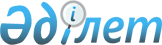 Төлеби аудандық мәслихатының 2012 жылғы 21 желтоқсандағы № 12/58-V "2013-2015 жылдарға арналған аудандық бюджет туралы" шешіміне өзгерістер енгізу туралы
					
			Күшін жойған
			
			
		
					Оңтүстік Қазақстан облысы Төлеби аудандық мәслихатының 2013 жылғы 20 тамыздағы № 20/97-V шешімі. Оңтүстік Қазақстан облысының әділет департаментімен 2013 жылғы 4 қыркүйекте № 2372 болып тіркелді. Қолданылу мерзімінің аяқталуына байланысты күші жойылды - (Оңтүстік Қазақстан облысы Төлеби аудандық мәслихатының 2014 жылғы 8 қаңтардағы № 02 хатымен)      Ескерту. Қолданылу мерзімінің аяқталуына байланысты күші жойылды - (Оңтүстік Қазақстан облысы Төлеби аудандық мәслихатының 08.01.2014 № 02 хатымен).

      Қазақстан Республикасының 2008 жылғы 4 желтоқсандағы Бюджет кодексінің 109-бабының 5-тармағына, «Қазақстан Республикасындағы жергілікті мемлекеттік басқару және өзін-өзі басқару туралы» Қазақстан Республикасының 2001 жылғы 23 қаңтардағы Заңына және Оңтүстік Қазақстан облыстық мәслихатының 7 тамыздағы 2013 жылғы № 16/144-V «Оңтүстік Қазақстан облыстық мәслихатының 2012 жылғы 7 желтоқсандағы № 9/71-V «2013-2015 жылдарға арналған облыстық бюджет туралы» шешіміне өзгерістер мен толықтырулар енгізу туралы» Нормативтік құқықтық актілерді мемлекеттік тіркеу тізілімінде № 2353 тіркелген шешіміне сәйкес, Төлеби аудандық мәслихаты ШЕШІМ ҚАБЫЛДАДЫ:



      1. Төлеби аудандық мәслихатының 2012 жылғы 21 желтоқсандағы № 12/58-V «2013-2015 жылдарға арналған аудандық бюджет туралы» (Нормативтік құқықтық актілерді мемлекеттік тіркеу тізілімінде № 2204 санымен тіркелген, 2013 жылы 19 қаңтардағы «Аймақ тынысы» газетінде жарияланған) шешіміне мынадай өзгерістер енгізілсін:



      1-тармақ жаңа редакцияда мазмұндалсын:

      «1. Төлеби ауданының 2013-2015 жылдарға арналған аудан бюджеті 1, 2 және 3-қосымшаларға сәйкес, оның ішінде 2013 жылға мынадай көлемде бекітілсін:

      1) кірістер – 12 682 435 мың теңге, оның ішінде:

      салықтық түсімдер – 1 077 402 мың теңге;

      салықтық емес түсімдер – 3 875 мың теңге;

      негізгі капиталды сатудан түсетін түсімдер – 82 622 мың теңге;

      трансферттер түсiмi – 11 518 536 мың теңге;

      2) шығындар – 12 691 209 мың теңге;

      3) таза бюджеттік кредиттеу – 7 770 мың теңге, оның ішінде:

      бюджеттік кредиттер – 7 790 мың теңге;

      бюджеттік кредиттерді өтеу – 20 мың теңге;

      4) қаржы активтерімен операциялар бойынша сальдо – 0 теңге, оның ішінде;

      қаржы активтерін сатып алу – 0 теңге;

      мемлекеттің қаржы активтерін сатудан түсетін түсімдер – 0 теңге;

      5) бюджет тапшылығы (профициті) – - 16 544 мың теңге;

      6) бюджет тапшылығын қаржыландыру (профицитін пайдалану) – 16 544 мың теңге, оның ішінде:

      қарыздар түсімі – 7 790 мың теңге;

      қарыздарды өтеу – 1 323 мың теңге;

      бюджет қаражатының пайдаланылатын қалдықтары – 10 077 мың теңге.».



      Аталған шешімнің 1, 2, 5, 6-қосымшалары осы шешімнің 1, 2, 3, 4-қосымшаларына сәйкес жаңа редакцияда жазылсын.



      2. Осы шешім 2013 жылдың 1 қаңтарынан бастап қолданысқа енгізіледі.      Аудандық мәслихат сессиясының төрағасы     Т.Әміралиев      Аудандық мәслихат хатшысының

      міндетін уақытша атқарушы                  Ғ.Елібаев

Төлеби аудандық мәслихатының

2013 жылғы 20 тамыздағы

№ 20/97-V шешіміне 1-қосымшаТөлеби аудандық мәслихатының

2012 жылғы 21 желтоқсандағы

№ 12/58-V шешіміне 1-қосымша 2013 жылға арналған аудандық бюджет

Төлеби аудандық мәслихатының

2013 жылғы 20 тамыздағы

№ 20/97-V шешіміне 2-қосымшаТөлеби аудандық мәслихатының

2012 жылғы 21 желтоқсандағы

№ 12/58-V шешіміне 2-қосымша 2014 жылға арналған аудан бюджеті      

Төлеби аудандық мәслихатының

2013 жылғы 20 тамыздағы

№ 20/97-V шешіміне 3-қосымшаТөлеби аудандық мәслихатының

2012 жылғы 21 желтоқсандағы

№ 12/58-V шешіміне 5-қосымша 2013 жылға арналған ауылдық округтің бюджеттік бағдарламаларының тізбесі      

Төлеби аудандық мәслихатының

2013 жылғы 20 тамыздағы

№ 20/97-V шешіміне 4-қосымшаТөлеби аудандық мәслихатының

2012 жылғы 21 желтоқсандағы

№ 12/58-V шешіміне 6-қосымша 2013 жылға арналған ауданның даму бағдарламаларының тізбесі
					© 2012. Қазақстан Республикасы Әділет министрлігінің «Қазақстан Республикасының Заңнама және құқықтық ақпарат институты» ШЖҚ РМК
				СанатыСанатыАтауыСомасы, мың теңгесыныбысыныбыСомасы, мың теңгеІшкі сыныбыІшкі сыныбыСомасы, мың теңге1. Кірістер126824351Салықтық түсімдер107740201Табыс салығы37458003Әлеуметтік салық31901004Меншікке салынатын салықтар34106305Тауарларға, жұмыстарға және қызметтер көрсетуге салынатын ішкі салықтар3293707Басқа да салықтар56908Заңдық мәнді іс-әрекеттерді жасағаны және /немесе/ құжаттар бергені үшін оған уәкілеттігі бар мемлекеттік органдар немесе лауазымды адамдар алатын міндетті төлемдер92432Салықтық емес түсімдер387501Мемлекет меншігінен түсетін түсімдер218106Басқа да салықтық емес түсімдер16943Негізгі капиталды сатудан түсетін түсімдер8262203Жерді және материалдық емес активтерді сату826224Трансферттер түсімі1151853602Мемлекеттік басқарудың жоғары тұрған органдарынан түсетін трансферттер11518536Функционалдық топФункционалдық топФункционалдық топФункционалдық топФункционалдық топСомасы, мың теңгеКіші функцияКіші функцияКіші функцияКіші функцияСомасы, мың теңгеБюджеттік бағдарламалардың әкiмшiсiБюджеттік бағдарламалардың әкiмшiсiБюджеттік бағдарламалардың әкiмшiсiСомасы, мың теңгеБағдарламаБағдарламаСомасы, мың теңгеАтауыСомасы, мың теңге2. Шығындар126912091Жалпы сипаттағы мемлекеттiк қызметтер4287611Мемлекеттiк басқарудың жалпы функцияларын орындайтын өкiлдi, атқарушы және басқа органдар396993112Аудан (облыстық маңызы бар қала) мәслихатының аппараты21345001Аудан (облыстық маңызы бар қала) мәслихатының қызметін қамтамасыз ету жөніндегі қызметтер15154003Мемлекеттік органдардың күрделі шығыстары6191122Аудан (облыстық маңызы бар қала) әкімінің аппараты74196001Аудан (облыстық маңызы бар қала) әкімінің қызметін қамтамасыз ету жөніндегі қызметтер73496003Мемлекеттік органдардың күрделі шығыстары700123Қаладағы аудан, аудандық маңызы бар қала, кент, ауыл (село), ауылдық (селолық) округ әкімінің аппараты301452001Қаладағы аудан, аудандық маңызы бар қаланың, кент, ауыл (село), ауылдық (селолық) округ әкімінің қызметін қамтамасыз ету жөніндегі қызметтер292197022Мемлекеттік органдардың күрделі шығыстары92552Қаржылық қызмет1160459Ауданның (облыстық маңызы бар қаланың) экономика және қаржы бөлімі1160003Салық салу мақсатында мүлікті бағалауды жүргізу1090010Жекешелендіру, коммуналдық меншікті басқару, жекешелендіруден кейінгі қызмет және осыған байланысты дауларды реттеу709Жалпы сипаттағы өзге де мемлекеттік қызметтер30608459Ауданның (облыстық маңызы бар қаланың) экономика және қаржы бөлімі21020001Экономикалық саясатты,қалыптастыру мен дамыту, мемлекеттік жоспарлау ауданның (облыстық маңызы бар қаланы) бюджеттік атқару және коммуналдық меншігін басқару саласындағы мемлекеттік саясатты іске асыру жөніндегі қызметтер20320015Мемлекеттік органдардың күрделі шығыстары700467Ауданның (облыстық маңызы бар қаланың) құрылыс бөлімі9588040Мемлекеттік органдардың объектілерін дамыту95882Қорғаныс234341Әскери мұқтаждар11234122Аудан (облыстық маңызы бар қала) әкімінің аппараты11234005Жалпыға бірдей әскери міндетті атқару шеңберіндегі іс-шаралар112342Төтенше жағдайлар жөніндегі жұмыстарды ұйымдастыру12200122Аудан (облыстық маңызы бар қала) әкімінің аппараты12200006Аудан (облыстық маңызы бар қала) ауқымындағы төтенше жағдайлардың алдын алу және жою12000007Аудандық (қалалық ) ауқымдағы дала өрттерінің, сондай-ақ мемлекеттік өртке қарсы қызмет органдары құрылмаған елді-мекендерде өрттердің алдын-алу және оларды сөндіру жөніндегі іс-шаралар2004Бiлiм беру57693391Мектепке дейiнгi тәрбие және оқыту627392123Қаладағы аудан, аудандық маңызы бар қала, кент, ауыл (село), ауылдық (селолық) округ әкімінің аппараты484510004Мектепке дейінгі тәрбие ұйымдарын қолдау262347041Мектепке дейінгі білім беру ұйымдарында мемлекеттік білім беру тапсырысын іске асыруға222163464Ауданның (облыстық маңызы бар қаланың) білім бөлімі142882040Мектепке дейінгі білім беру ұйымдарында мемлекеттік білім беру тапсырысын іске асыруға1428822Бастауыш, негізгі орта және жалпы орта білім беру4026217123Қаладағы аудан, аудандық маңызы бар қала, кент, ауыл (село), ауылдық (селолық) округ әкімінің аппараты7619005Ауылдық (селолық) жерлерде балаларды мектепке дейін тегін алып баруды және кері алып келуді ұйымдастыру7619464Ауданның (облыстық маңызы бар қаланың) білім бөлімі4018598003Жалпы білім беру3935565006Балаларға қосымша білім беру 830339Бiлiм беру саласындағы өзге де қызметтер1115730464Ауданның (облыстық маңызы бар қаланың) білім беру бөлімі116017001Жергілікті деңгейде білім беру саласындағы мемлекеттік саясатты іске асыру жөніндегі қызметтер7318005Ауданның (облыстық маңызы бар қаланың) мемлекеттік білім беру мекемелер үшін оқулықтар мен оқу-әдiстемелiк кешендерді сатып алу және жеткізу48241007Аудандық (қалалалық) ауқымдағы мектеп олимпиадаларын және мектептен тыс іс-шараларды өткiзу165015Республикалық бюджеттен берілетін трансферттер есебінен жетім баланы (жетім балаларды) және ата-аналарының қамқорынсыз қалған баланы (балаларды) күтіп-ұстауға асыраушыларына ай сайынғы ақшалай қаражат төлемдері24463020Республикалық бюджеттен берілетін трансферттер есебінен үйде оқытылатын мүгедек балаларды жабдықпен, бағдарламалық қамтыммен қамтамасыз ету14027067Ведомстволық бағыныстағы мемлекеттік мекемелерінің және ұйымдарының күрделі шығыстары21803467Ауданның (облыстық маңызы бар қаланың) құрылыс бөлімі999713037Білім беру объектілерін салу және реконструкциялау9997136Әлеуметтiк көмек және әлеуметтiк қамсыздандыру2394232Әлеуметтiк көмек208430451Ауданның (облыстық маңызы бар қаланың) жұмыспен қамту және әлеуметтік бағдарламалар бөлімі197541002Еңбекпен қамту бағдарламасы18379003Қайтыс болған Совет Одағының батырларын, "Халық қаһармандарын", Социалистік Еңбек ерлерін, Даңқ Орденінің үш дәрежесімен және "Отан"орденімен марапатталған соғыс ардагерлері мен мүгедектерін жерлеу рәсімдері бойынша қызмет көрсету100004Ауылдық жерлерде тұратын денсаулық сақтау, білім беру, әлеуметтік қамтамасыз ету, мәдениет және спорт мамандарына отын сатып алуға Қазақстан Республикасының заңнамасына сәйкес әлеуметтік көмек көрсету3500005Мемлекеттік атаулы әлеуметтік көмек2488006Тұрғын үй көмегі13000007Жергілікті өкілетті органдардың шешімі бойынша мұқтаж азаматтардың жекелеген топтарына әлеуметтік көмек20943014Мұқтаж азаматтарға үйде әлеуметтiк көмек көрсету2281201618 жасқа дейінгі балаларға мемлекеттік жәрдемақылар98638017Мүгедектерді оңалту жеке бағдарламасына сәйкес, мұқтаж мүгедектерді міндетті гигиеналық құралдармен қамтамасыз етуге, және ымдау тілі мамандарының, жеке көмекшілердің қызмет көрсету17681464Ауданның (облыстық маңызы бар қаланың) білім бөлімі10889008Жергілікті өкілді органдардың шешімі бойынша білім беру ұйымдарының күндізгі оқу нысанында оқитындар мен тәрбиеленушілерді қоғамдық көлікте (таксиден басқа) жеңілдікпен жол жүру түрінде әлеуметтік қолдау108899Әлеуметтiк көмек және әлеуметтiк қамтамасыз ету салаларындағы өзге де қызметтер30993451Ауданның (облыстық маңызы бар қаланың) жұмыспен қамту және әлеуметтік бағдарламалар бөлімі30993001Жергілікті деңгейде халық үшін әлеуметтік бағдарламаларды жұмыспен қамтуды қамтамасыз етуді іске асыру саласындағы мемлекеттік саясатты іске асыру жөніндегі қызметтер29208011Жәрдемақыларды және басқа да әлеуметтік төлемдерді есептеу, төлеу мен жеткізу бойынша қызметтерге ақы төлеу1185021Мемлекеттік органның күрделі шығыстары6007Тұрғын үй-коммуналдық шаруашылық40724281Тұрғын үй шаруашылығы473498458Ауданның (облыстық маңызы бар қаланың) тұрғын үй-коммуналдық шаруашылығы, жолаушылар көлігі және автомобиль жолдары бөлімі15040003Мемлекеттік тұрғын үй қорының сақталуын ұйымдастыру10538041Жұмыспен қамту-2020 бағдарламасы бойынша ауылдық елді мекендерді дамыту шеңберінде объектілерді жөндеу және абаттандыру4502458Ауданның (облыстық маңызы бар қаланың) тұрғын үй-коммуналдық шаруашылығы, жолаушылар көлігі және автомобиль жолдары бөлімі4500031Кондоминиум объектілеріне техникалық паспорттар дайындау4500467Ауданның (облыстық маңызы бар қаланың) құрылыс бөлімі453958003Мемлекеттік коммуналдық тұрғын үй қорының тұрғын үй құрылысы және (немесе) сатып алу26000004Инженерлік коммуникациялық инфрақұрылымды дамыту, жайластыру және (немесе) сатып алу4279582Коммуналдық шаруашылық3545536458Ауданның (облыстық маңызы бар қаланың) тұрғын үй-коммуналдық шаруашылығы, жолаушылар көлігі және автомобиль жолдары бөлімі3545536012Сумен жабдықтау және су бөлу жүйесінің қызмет етуі2200027Ауданның (облыстық маңызы бар қаланың) коммуналдық меншігіндегі газ жүйелерін қолдануды ұйымдастыру5700028Коммуналдық шаруашылықты дамыту12489029Сумен жабдықтау жүйесін дамыту390960058Елді мекендердегі сумен жабдықтау және су бұру жүйелерін дамыту31341873Елді-мекендерді көркейту53394123Қаладағы аудан, аудандық маңызы бар қала, кент, ауыл (село), ауылдық (селолық) округ әкімінің аппараты24477009Елдi мекендердiң санитариясын қамтамасыз ету13163010Жерлеу орындарын күтіп-ұстау және туысы жоқ адамдарды жерлеу180011Елдi мекендердi абаттандыру және көгалдандыру11134458Ауданның (облыстық маңызы бар қаланың) тұрғын үй-коммуналдық шаруашылығы, жолаушылар көлігі және автомобиль жолдары бөлімі28917015Елдi мекендердегі көшелердi жарықтандыру15000016Елдi мекендердiң санитариясын қамтамасыз ету7000018Елдi мекендердi абаттандыру және көгалдандыру69178Мәдениет, спорт, туризм және ақпараттық кеңістiк3901401Мәдениет саласындағы қызмет171105455Ауданның (облыстық маңызы бар қаланың) мәдениет және тілдерді дамыту бөлімі171105003Мәдени-демалыс жұмысын қолдау1711052Спорт80714465Ауданның (облыстық маңызы бар қаланың)дене шынықтыру және спорт бөлімі80714005Ұлттық және бұқаралық спорт түрлерін дамыту77714006Аудандық (облыстық маңызы бар қалалық) деңгейде спорттық жарыстар өткiзу30003Ақпараттық кеңiстiк85489455Ауданның (облыстық маңызы бар қаланың) мәдениет және тілдерді дамыту бөлімі76695006Аудандық (қалалық) кiтапханалардың жұмыс iстеуi75479007Мемлекеттік тілді және Қазақстан халықтарының басқа да тілдерін дамыту1216456Ауданның (облыстық маңызы бар қаланың) ішкі саясат бөлімі8794002Газеттер мен журналдар арқылы мемлекеттік ақпараттық саясат жүргізу жөніндегі қызметтер6894005Телерадио хабарларын тарату арқылы мемлекеттік ақпараттық саясатты жүргізу жөніндегі қызметтер19009Мәдениет, спорт, туризм және ақпараттық кеңiстiктi ұйымдастыру жөнiндегi өзге де қызметтер52832455Ауданның (облыстық маңызы бар қаланың) мәдениет және тілдерді дамыту бөлімі21932001Жергілікті деңгейде тілдерді және мәдениетті дамыту саласындағы мемлекеттік саясатты іске асыру жөніндегі қызметтер6932032Ведомстволық бағыныстағы мемлекеттік мекемелерінің және ұйымдарының күрделі шығыстары15000456Ауданның (облыстық маңызы бар қаланың) ішкі саясат бөлімі25622001Жергілікті деңгейде ақпарат, мемлекеттілікті нығайту және азаматтардың әлеуметтік сенімділігін қалыптастыру саласында мемлекеттік саясатты іске асыру жөніндегі қызметтер14473003Жастар саясаты саласындағы өңірлік бағдарламаларды іске асыру11149465Ауданның (облыстық маңызы бар қаланың) спорт бөлімі5278001Жергілікті деңгейде дене шынықтыру және спорт саласындағы мемлекеттік саясатты іске асыру жөніндегі қызметтер52789Отын-энергетика кешенi және жер қойнауын пайдалану12850159Отын-энергетика кешені және жер қойнауын пайдалану саласындағы өзге де қызметтер1285015458Ауданның (облыстық маңызы бар қаланың) тұрғын үй-коммуналдық шаруашылығы, жолаушылар көлігі және автомобиль жолдары бөлімі1285015036Газ көлігі жүйесін дамыту 128501510Ауыл, су, орман, балық шаруашылығы, ерекше қорғалатын табиғи аумақтар, қоршаған ортаны және жануарлар дүниесін қорғау, жер қатынастары2411011Ауыл шаруашылығы123528467Ауданның (облыстық маңызы бар қаланың) құрылыс бөлімі26288010Ауыл шаруашылығы объектілерін дамыту26288473Ауданның (облыстық маңызы бар қаланың) ветеринария бөлімі56238001Жергілікті деңгейде ветеринария саласындағы мемлекеттік саясатты іске асыру жөніндегі қызметтер8832003Мемлекеттік органның күрделі шығыстары1760006Ауру жануарларды санитарлық союды ұйымдастыру1500007Қаңғыбас иттер мен мысықтарды аулауды және жоюды ұйымдастыру3500008Алып қойылатын және жойылатын ауру жануарлардың, жануарлардан алынатын өнімдер мен шикізаттың құнын иелеріне өтеу5910009Жануарлардың энзоотиялық аурулары бойынша ветеринарлық іс-шараларды жүргізу 22948032Ведомстволық бағыныстағы мемлекеттік мекемелерінің және ұйымдарының күрделі шығыстары11788477Ауданның (облыстық маңызы бар қаланың) ауыл шаруашылығы мен жер қатынастары бөлімі41002001Жергілікті деңгейде ауыл шаруашылығы және жер қатынастары саласындағы мемлекеттік саясатты іске асыру жөніндегі қызметтер31960003Мемлекеттік органның күрделі шығыстары581032Ведомстволық бағыныстағы мемлекеттік мекемелерінің және ұйымдарының күрделі шығыстары5819099Мамандарды әлеуметтік қолдау жөніндегі шараларды іске асыру26429Ауыл, су, орман, балық шаруашылығы және қоршаған ортаны қорғау мен жер қатынастары саласындағы өзге де қызметтер117573473Ауданның (облыстық маңызы бар қаланың) ветеринария бөлімі117573011Эпизоотияға қарсы іс-шаралар жүргізу11757311Өнеркәсіп, сәулет, қала құрылысы және құрылыс қызметі260192Сәулет, қала құрылысы және құрылыс қызметі26019467Ауданның (облыстық маңызы бар қаланың) құрылыс бөлімі10939001Жергілікті деңгейде құрылыс саласындағы мемлекеттік саясатты іске асыру жөніндегі қызметтер10939468Ауданның (облыстық маңызы бар қаланың) сәулет және қала құрылысы бөлімі15080001Жергілікті деңгейде сәулет және қала құрылысы саласындағы мемлекеттік саясатты іске асыру жөніндегі қызметтер6930003Ауданның қала құрылысы даму аумағын және елді мекендердің бас жоспарлары схемаларын әзірлеу8000004Мемлекеттік органның күрделі шығыстары15012Көлiк және коммуникация945091Автомобиль көлiгi94509458Ауданның (облыстық маңызы бар қаланың) тұрғын үй-коммуналдық шаруашылығы, жолаушылар көлігі және автомобиль жолдары бөлімі94509023Автомобиль жолдарының жұмыс істеуін қамтамасыз ету9450913Басқалар1139393Кәсiпкерлiк қызметтi қолдау және бәсекелестікті қорғау2414469Ауданның (облыстық маңызы бар қаланың) кәсіпкерлік бөлімі2414001Жергілікті деңгейде кәсіпкерлік пен өнеркәсіпті дамыту саласындағы мемлекеттік саясатты іске асыру жөніндегі қызметтер24149Басқалар111525458«Ауданның (облыстық маңызы бар қаланың) тұрғын үй-коммуналдық шаруашылық, жолаушылар көлігі және автомобиль жолдары бөлімі»83786040Республикалық бюджеттен нысаналы трансферттер ретінде «Өңірлерді дамыту» бағдарламасы шеңберінде өңірлердің экономикалық дамуына жәрдемдесу жөніндегі шараларды іске асыруда ауылдық (селолық) округтарды жайластыру мәселелерін шешу үшін іс-шараларды іске асыру83786458Ауданның (облыстық маңызы бар қаланың) тұрғын үй-коммуналдық шаруашылығы, жолаушылар көлігі және автомобиль жолдары бөлімі17647001Жергілікті деңгейде тұрғын үй-коммуналдық шаруашылығы, жолаушылар көлігі және автомобиль жолдары саласындағы мемлекеттік саясатты іске асыру жөніндегі қызметтер13747013Мемлекеттік органдардың күрделі шығыстары400108Жергілікті бюджеттік инвестициялық жобалардың және концессиялық жобалардың техникалық-экономикалық негіздемесін әзірлеу немесе түзету және сараптамасын жүргізу, концессиялық жобаларды консультациялық сүйемелдеу3500459Ауданның (облыстық маңызы бар қаланың) экономика және қаржы бөлімі10092012Ауданның (облыстық маңызы бар қаланың) жергілікті атқарушы органының резерві1009215Трансферттер71011Трансферттер7101459Ауданның (облыстық маңызы бар қаланың) экономика және қаржы бөлімі7101006Нысаналы пайдаланылмаған (толық пайдаланылмаған) трансферттерді қайтару1024024Мемлекеттік органдардың функцияларын мемлекеттік басқарудың төмен тұрған деңгейлерінен жоғарғы деңгейлерге беруге байланысты жоғары тұрған бюджеттерге берілетін ағымдағы нысаналы трансферттер60773. Таза бюджеттік кредиттеу7770Функционалдық топФункционалдық топФункционалдық топФункционалдық топФункционалдық топСомасы, мың теңгеКіші функцияКіші функцияКіші функцияКіші функцияСомасы, мың теңгеБюджеттік бағдарламалардың әкiмшiсiБюджеттік бағдарламалардың әкiмшiсiБюджеттік бағдарламалардың әкiмшiсiСомасы, мың теңгеБағдарламаБағдарламаСомасы, мың теңгеАтауыСомасы, мың теңгеБюджеттік кредиттер779010Ауыл, су, орман, балық шаруашылығы, ерекше қорғалатын табиғи аумақтар, қоршаған ортаны және жануарлар дүниесін қорғау, жер қатынастары77901Ауыл шаруашылығы7790477Ауданның (облыстық маңызы бар қаланың) ауыл шаруашылығы мен жер қатынастары бөлімі7790004Мамандарды әлеуметтік қолдау шараларын іске асыруға берілетін бюджеттік кредиттер7790СанатыСанатыСанатыАтауыСомасы, мың теңгеСыныбыСыныбыСыныбыСомасы, мың теңгеІшкі сыныбыІшкі сыныбыІшкі сыныбыІшкі сыныбыСомасы, мың теңгеБюджеттік кредиттерді өтеу205Бюджеттік кредиттерді өтеу2001Бюджеттік кредиттерді өтеу201Мемлекеттік бюджеттен берілген бюджеттік кредиттерді өтеу204. Қаржы активтерімен жасалатын операциялар бойынша сальдо0Функционалдық топФункционалдық топФункционалдық топФункционалдық топФункционалдық топСомасы, мың теңгеКіші функцияКіші функцияКіші функцияКіші функцияСомасы, мың теңгеБюджеттік бағдарламалардың әкiмшiсiБюджеттік бағдарламалардың әкiмшiсiБюджеттік бағдарламалардың әкiмшiсiСомасы, мың теңгеБағдарламаБағдарламаСомасы, мың теңгеАтауыСомасы, мың теңгеҚаржы активтерін сатып алу0Мемлекеттің қаржы активтерін сатудан түсетін түсім05. Бюджет тапшылығы (профициті)-165446. Бюджет тапшылығын қаржыландыру (профицитін пайдалану)16544СанатыСанатыСанатыАтауыСомасы, мың теңгеСыныбыСыныбыСыныбыСомасы, мың теңгеІшкі сыныбыІшкі сыныбыІшкі сыныбыІшкі сыныбыСомасы, мың теңгеҚарыздар түсімі77907Қарыздар түсімі77901Мемлекеттік ішкі қарыздар77902Қарыз алу келісім-шарттары779003Ауданның (облыстық маңызы бар қаланың)жергілікті атқарушы органы алатын қарыздар7790СанатыСанатыСанатыАтауыСомасы, мың теңгеСыныбыСыныбыСыныбыСомасы, мың теңгеІшкі сыныбыІшкі сыныбыІшкі сыныбыІшкі сыныбыСомасы, мың теңгеЕрекшелігіЕрекшелігіЕрекшелігіЕрекшелігіСомасы, мың теңгеҚарыздарды өтеу132314Борышқа қызмет көрсету71Борышқа қызмет көрсету7459Ауданның (облыстық маңызы бар қаланың) экономика және қаржы бөлімі7021Жергілікті бюджеттен берілген пайдаланылмаған бюджеттік кредиттерді қайтару716Қарыздарды өтеу13161Қарыздарды өтеу1316459Ауданның (облыстық маңызы бар қаланың) экономика және қаржы бөлімі1316005Жергілікті атқарушы органның жоғары тұрған бюджет алдындағы борышын өтеу1316СанатыСанатыСанатыАтауыСомасы, мың теңгеСыныбыСыныбыСыныбыСомасы, мың теңгеІшкі сыныбыІшкі сыныбыІшкі сыныбыІшкі сыныбыСомасы, мың теңгеЕрекшелігіЕрекшелігіЕрекшелігіЕрекшелігіСомасы, мың теңгеБюджет қаражатының пайдаланылатын қалдықтары100778Бюджет қаражатының пайдаланылатын қалдықтары1007701Бюджет қаражатының пайдаланылатын қалдықтары100771Бюджет қаражатының пайдаланылатын қалдықтары1007701Бюджет қаражатының пайдаланылатын қалдықтары10077СанатыСанатыАтауысомасы, мың теңгесыныбысыныбысомасы, мың теңгеІшкі сыныбыІшкі сыныбысомасы, мың теңге1. Кірістер100478911Салықтық түсімдер108285601Табыс салығы39350503Әлеуметтік салық31634504Меншікке салынатын салықтар32974405Тауарларға, жұмыстарға және қызметтер көрсетуге салынатын ішкі салықтар3393108Заңдық мәнді іс-әрекеттерді жасағаны және /немесе/ құжаттар бергені үшін оған уәкілеттігі бар мемлекеттік органдар немесе лауазымды адамдар алатын міндетті төлемдер93312Салықтық емес түсімдер1317201Мемлекет меншігінен түсетін түсімдер373306Басқа да салықтық емес түсімдер94393Негізгі капиталды сатудан түсетін түсімдер5685603Жерді және материалдық емес активтерді сату568564Трансферттер түсімі889500702Мемлекеттік басқарудың жоғары тұрған органдарынан түсетін трансферттер8895007Функционалдық топФункционалдық топФункционалдық топФункционалдық топФункционалдық топсомасы, мың теңгеКіші функцияКіші функцияКіші функцияКіші функциясомасы, мың теңгеБюджеттік бағдарламалардың әкiмшiсiБюджеттік бағдарламалардың әкiмшiсiБюджеттік бағдарламалардың әкiмшiсiсомасы, мың теңгеБағдарламаБағдарламасомасы, мың теңгеАтауысомасы, мың теңге2. Шығындар100478911Жалпы сипаттағы мемлекеттiк қызметтер4314021Мемлекеттiк басқарудың жалпы функцияларын орындайтын өкiлдi, атқарушы және басқа органдар410024112Аудан (облыстық маңызы бар қала) мәслихатының аппараты22977001Аудан (облыстық маңызы бар қала) мәслихатының қызметін қамтамасыз ету жөніндегі қызметтер22977122Аудан (облыстық маңызы бар қала) әкімінің аппараты67987001Аудан (облыстық маңызы бар қала) әкімінің қызметін қамтамасыз ету жөніндегі қызметтер67987123Қаладағы аудан, аудандық маңызы бар қала, кент, ауыл (село), ауылдық (селолық) округ әкімінің аппараты319060001Қаладағы ауданның, аудандық маңызы бар қаланың, кенттің, ауылдың (селоның), ауылдық (селолық) округтің әкімі аппаратының қызметін қамтамасыз ету жөніндегі қызметтер318730022Мемлекеттік органдардың күрделі шығыстары3302Қаржылық қызмет1090459Ауданның (облыстық маңызы бар қаланың) экономика және қаржы бөлімі1090003Салық салу мақсатында мүлікті бағалауды жүргізу10909Жалпы сипаттағы өзге де мемлекеттік қызметтер20288459Ауданның (облыстық маңызы бар қаланың) экономика және қаржы бөлімі20288001Экономикалық саясатты,қалыптастыру мен дамыту, мемлекеттік жоспарлау ауданның (облыстық маңызы бар қаланың) бюджеттік атқару және коммуналдық меншігін басқару саласындағы мемлекеттік саясатты іске асыру жөніндегі қызметтер202882Қорғаныс144451Әскери мұқтаждар14245122Аудан (облыстық маңызы бар қала) әкімінің аппараты14245005Жалпыға бірдей әскери міндетті атқару шеңберіндегі іс-шаралар142452Төтенше жағдайлар жөніндегі жұмыстарды ұйымдастыру200122Аудан (облыстық маңызы бар қала) әкімінің аппараты200007Аудандық (қалалық ) ауқымдағы дала өрттерінің, сондай-ақ мемлекеттік өртке қарсы қызмет органдары құрылмаған елді-мекендерде өрттердің алдын-алу және оларды сөндіру жөніндегі іс-шаралар2004Бiлiм беру53941071Мектепке дейiнгi тәрбие және оқыту380160123Қаладағы аудан, аудандық маңызы бар қала, кент, ауыл (село), ауылдық (селолық) округ әкімінің аппараты380160004Мектепке дейінгі тәрбие ұйымдарының қызметін қолдау3801602Бастауыш, негізгі орта және жалпы орта білім беру4154390123Қаладағы аудан, аудандық маңызы бар қала, кент, ауыл (село), ауылдық (селолық) округ әкімінің аппараты11023005Ауылдық (селолық) жерлерде балаларды мектепке дейін тегін алып баруды және кері алып келуді ұйымдастыру11023464Ауданның (облыстық маңызы бар қаланың) білім бөлімі4143367003Жалпы білім беру4069409006Балаларға қосымша білім беру 739589Бiлiм беру саласындағы өзге де қызметтер859557464Ауданның (облыстық маңызы бар қаланың) білім беру бөлімі9982001Жергілікті деңгейде білім беру саласындағы мемлекеттік саясатты іске асыру жөніндегі қызметтер9982467Ауданның (облыстық маңызы бар қаланың) құрылыс бөлімі849575037Білім беру объектілерін салу және реконструкциялау8495756Әлеуметтiк көмек және әлеуметтiк қамсыздандыру2253712Әлеуметтiк көмек199650451Ауданның (облыстық маңызы бар қаланың) жұмыспен қамту және әлеуметтік бағдарламалар бөлімі199650002Еңбекпен қамту бағдарламасы15459003Қайтыс болған Совет Одағының батырларын, "Халық қаһармандарын", Социалистік Еңбек ерлерін, Даңқ Орденінің үш дәрежесімен және "Отан"орденімен марапатталған соғыс ардагерлері мен мүгедектерін жерлеу рәсімдері бойынша қызмет көрсету97004Ауылдық жерлерде тұратын денсаулық сақтау, білім беру, әлеуметтік қамтамасыз ету, мәдениет мамандарына отын сатып алу бойынша әлеуметтік көмек көрсету1700005Мемлекеттік атаулы әлеуметтік көмек7288006Тұрғын үй көмегі20002007Жергілікті өкілетті органдардың шешімі бойынша мұқтаж азаматтардың жекелеген топтарына әлеуметтік көмек12450014Мұқтаж азаматтарға үйде әлеуметтiк көмек көрсету1693801618 жасқа дейінгі балаларға мемлекеттік жәрдемақылар116716017Мүгедектерді оңалту жеке бағдарламасына сәйкес, мұқтаж мүгедектерді міндетті гигиеналық құралдармен қамтамасыз етуге, және ымдау тілі мамандарының, жеке көмекшілердің қызмет көрсету90009Әлеуметтiк көмек және әлеуметтiк қамтамасыз ету салаларындағы өзге де қызметтер25721451Ауданның (облыстық маңызы бар қаланың) жұмыспен қамту және әлеуметтік бағдарламалар бөлімі25721001Жергілікті деңгейде халық үшін әлеуметтік бағдарламаларды жұмыспен қамтуды қамтамасыз етуді іске асыру саласындағы мемлекеттік саясатты іске асыру жөніндегі қызметтер24807011Жәрдемақыларды және басқа да әлеуметтік төлемдерді есептеу, төлеу мен жеткізу бойынша қызметтерге ақы төлеу9147Тұрғын үй-коммуналдық шаруашылық18835261Тұрғын үй шаруашылығы10000467Ауданның (облыстық маңызы бар қаланың) құрылыс бөлімі10000003Мемлекеттік коммуналдық тұрғын үй қорының тұрғын үй құрылысы және (немесе) сатып алу100002Коммуналдық шаруашылық1834922123Қаладағы аудан, аудандық маңызы бар қала, кент, ауыл (село), ауылдық (селолық) округ әкімінің аппараты8500014Елді мекендерді сумен жабдықтауды ұйымдастыру8500458Ауданның (облыстық маңызы бар қаланың) тұрғын үй-коммуналдық шаруашылығы, жолаушылар көлігі және автомобиль жолдары бөлімі1591422012Сумен жабдықтау және су бөлу жүйесінің қызмет етуі55000058Елді мекендердегі сумен жабдықтау және су бұру жүйелерін дамыту1536422467Ауданның (облыстық маңызы бар қаланың) құрылыс бөлімі235000004Инженерлік коммуникациялық инфрақұрылымды дамыту, жайластыру және (немесе) сатып алу2350003Елді-мекендерді көркейту38604123Қаладағы аудан, аудандық маңызы бар қала, кент, ауыл (село), ауылдық (селолық) округ әкімінің аппараты11872009Елдi мекендердiң санитариясын қамтамасыз ету5778010Жерлеу орындарын күтіп-ұстау және туысы жоқ адамдарды жерлеу150011Елдi мекендердi абаттандыру және көгалдандыру5944458Ауданның (облыстық маңызы бар қаланың) тұрғын үй-коммуналдық шаруашылығы, жолаушылар көлігі және автомобиль жолдары бөлімі26732016Елдi мекендердiң санитариясын қамтамасыз ету13600017Жерлеу орындарын күтiп-ұстау және туысы жоқтарды жерлеу1000018Елдi мекендердi абаттандыру және көгалдандыру121328Мәдениет, спорт, туризм және ақпараттық кеңістiк2012961Мәдениет саласындағы қызмет68213455Ауданның (облыстық маңызы бар қаланың) мәдениет және тілдерді дамыту бөлімі68213003Мәдени-демалыс жұмысын қолдау682132Спорт38793465Ауданның (облыстық маңызы бар қаланың)дене шынықтыру және спорт бөлімі38793005Ұлттық және бұқаралық спорт түрлерін дамыту36793006Аудандық (облыстық маңызы бар қалалық) деңгейде спорттық жарыстар өткiзу20003Ақпараттық кеңiстiк70668455Ауданның (облыстық маңызы бар қаланың) мәдениет және тілдерді дамыту бөлімі65918006Аудандық (қалалық) кiтапханалардың жұмыс iстеуi65918456Ауданның (облыстық маңызы бар қаланың) ішкі саясат бөлімі4750002Газеттер мен журналдар арқылы мемлекеттік ақпараттық саясат жүргізу жөніндегі қызметтер3750005Телерадио хабарларын тарату арқылы мемлекеттік ақпараттық саясатты жүргізу жөніндегі қызметтер10009Мәдениет, спорт, туризм және ақпараттық кеңiстiктi ұйымдастыру жөнiндегi өзге де қызметтер23622455Ауданның (облыстық маңызы бар қаланың) мәдениет және тілдерді дамыту бөлімі7051001Жергілікті деңгейде тілдерді және мәдениетті дамыту саласындағы мемлекеттік саясатты іске асыру жөніндегі қызметтер7051456Ауданның (облыстық маңызы бар қаланың) ішкі саясат бөлімі11332001Жергілікті деңгейде ақпарат, мемлекеттілікті нығайту және азаматтардың әлеуметтік сенімділігін қалыптастыру саласында мемлекеттік саясатты іске асыру жөніндегі қызметтер10332003Жастар саясаты саласындағы өңірлік бағдарламаларды іске асыру1000465Ауданның (облыстық маңызы бар қаланың)дене шынықтыру және спорт бөлімі5239001Жергілікті деңгейде дене шынықтыру және спорт саласындағы мемлекеттік саясатты іске асыру жөніндегі қызметтер52399Отын-энергетика кешенi және жер қойнауын пайдалану18070579Отын-энергетика кешені және жер қойнауын пайдалану саласындағы өзге де қызметтер1807057458Ауданның (облыстық маңызы бар қаланың) тұрғын үй-коммуналдық шаруашылығы, жолаушылар көлігі және автомобиль жолдары бөлімі1807057036Газ көлігі жүйесін дамыту 180705710Ауыл, су, орман, балық шаруашылығы, ерекше қорғалатын табиғи аумақтар, қоршаған ортаны және жануарлар дүниесін қорғау, жер қатынастары393651Ауыл шаруашылығы39365473Ауданның (облыстық маңызы бар қаланың) ветеринария бөлімі25900001Жергілікті деңгейде ветеринария саласындағы мемлекеттік саясатты іске асыру жөніндегі қызметтер6800005Мал көмінділерінің (биотермиялық шұңқырлардың ) жұмыс істеуін қамтамасыз ету1200006Ауру жануарларды санитарлық союды ұйымдастыру1000007Қаңғыбас иттер мен мысықтарды аулауды және жоюды ұйымдастыру1200008Алып қойылатын және жойылатын ауру жануарлардың, жануарлардан алынатын өнімдер мен шикізаттың құнын иелеріне өтеу4500009Жануарлардың энзоотиялық аурулары бойынша ветеринарлық іс-шараларды жүргізу 11200477Ауданның (облыстық маңызы бар қаланың) ауыл шаруашылығы мен жер қатынастары бөлімі13465001Жергілікті деңгейде ауыл шаруашылығы және жер қатынастары саласындағы мемлекеттік саясатты іске асыру жөніндегі қызметтер1346511Өнеркәсіп, сәулет, қала құрылысы және құрылыс қызметі167602Сәулет, қала құрылысы және құрылыс қызметі16760467Ауданның (облыстық маңызы бар қаланың) құрылыс бөлімі10756001Жергілікті деңгейде құрылыс саласындағы мемлекеттік саясатты іске асыру жөніндегі қызметтер10756468Ауданның (облыстық маңызы бар қаланың) сәулет және қала құрылысы бөлімі6004001Жергілікті деңгейде сәулет және қала құрылысы саласындағы мемлекеттік саясатты іске асыру жөніндегі қызметтер600413Басқалар345623Кәсiпкерлiк қызметтi қолдау және бәсекелестікті қорғау7759469Ауданның (облыстық маңызы бар қаланың) кәсіпкерлік бөлімі7759001Жергілікті деңгейде кәсіпкерлік пен өнеркәсіпті дамыту саласындағы мемлекеттік саясатты іске асыру жөніндегі қызметтер77599Басқалар26803458Ауданның (облыстық маңызы бар қаланың) тұрғын үй-коммуналдық шаруашылығы, жолаушылар көлігі және автомобиль жолдары бөлімі13803001Жергілікті деңгейде тұрғын үй-коммуналдық шаруашылығы, жолаушылар көлігі және автомобиль жолдары саласындағы мемлекеттік саясатты іске асыру жөніндегі қызметтер13803459Ауданның (облыстық маңызы бар қаланың) экономика және қаржы бөлімі13000012Ауданның (облыстық маңызы бар қаланың) жергілікті атқарушы органының резерві130003. Таза бюджеттік кредиттеуФункционалдық топФункционалдық топФункционалдық топФункционалдық топФункционалдық топСомасы, мың теңгеКіші функцияКіші функцияКіші функцияКіші функцияСомасы, мың теңгеБюджеттік бағдарламалардың әкiмшiсiБюджеттік бағдарламалардың әкiмшiсiБюджеттік бағдарламалардың әкiмшiсiСомасы, мың теңгеБағдарламаБағдарламаСомасы, мың теңгеАтауыСомасы, мың теңгеБюджеттік кредиттер010Ауыл, су, орман, балық шаруашылығы, ерекше қорғалатын табиғи аумақтар, қоршаған ортаны және жануарлар дүниесін қорғау, жер қатынастары01Ауыл шаруашылығы0477Ауданның (облыстық маңызы бар қаланың) ауыл шаруашылығы мен жер қатынастары бөлімі0004Ауылдық елді мекендердің әлеуметтік саласының мамандарын әлеуметтік қолдау шараларын іске асыру үшін бюджеттік кредиттер0СанатыСанатыСанатыАтауыСомасы, мың теңгеСыныбыСыныбыСыныбыСыныбыСомасы, мың теңгеІшкі сыныбыІшкі сыныбыІшкі сыныбыІшкі сыныбыІшкі сыныбыСомасы, мың теңгеБюджеттік кредиттерді өтеу13235Бюджеттік кредиттерді өтеу13231Бюджеттік кредиттерді өтеу13231Мемлекеттік бюджеттен берілген бюджеттік кредиттерді өтеу13234. Қаржы активтерімен жасалатын операциялар бойынша сальдо0Функционалдық топФункционалдық топФункционалдық топФункционалдық топФункционалдық топСомасы, мың теңгеКіші функцияКіші функцияКіші функцияКіші функцияСомасы, мың теңгеБюджеттік бағдарламалардың әкiмшiсiБюджеттік бағдарламалардың әкiмшiсiБюджеттік бағдарламалардың әкiмшiсiСомасы, мың теңгеБағдарламаБағдарламаСомасы, мың теңгеАтауыСомасы, мың теңгеҚаржы активтерін сатып алу013Басқалар09Басқалар0459Ауданның (облыстық маңызы бар қаланың) экономика және қаржы бөлімі0014Заңды тұлғалардың жарғылық капиталын қалыптастыру немесе ұлғайту05. Бюджет тапшылығы (профициті)6. Бюджет тапшылығын қаржыландыру (профицитін пайдалану)СанатыСанатыСанатыСомасы, мың теңгеСыныбыСыныбыСыныбыСыныбыСомасы, мың теңгеІшкі сыныбыІшкі сыныбыІшкі сыныбыІшкі сыныбыІшкі сыныбыСомасы, мың теңгеАтауыСомасы, мың теңгеБюджеттік кредиттерді өтеу07Қарыздар түсімі01Мемлекеттік ішкі қарыздар02Қарыз алу келісім-шарттары0003Ауданның (облыстық маңызы бар қаланың)жергілікті атқарушы органы алатын қарыздар0СанатыСанатыСанатыАтауыСомасы, мың теңгеСыныбыСыныбыСыныбыСыныбыСомасы, мың теңгеІшкі сыныбыІшкі сыныбыІшкі сыныбыІшкі сыныбыІшкі сыныбыСомасы, мың теңге16Қарыздарды өтеу13231Қарыздарды өтеу1323459Ауданның (облыстық маңызы бар қаланың) экономика және қаржы бөлімі1323005Жергілікті атқарушы органның жоғары тұрған бюджет алдындағы борышын өтеу1323СанатыСанатыСанатыАтауыСомасы, мың теңгеСыныбыСыныбыСыныбыСыныбыСомасы, мың теңгеІшкі сыныбыІшкі сыныбыІшкі сыныбыІшкі сыныбыІшкі сыныбыСомасы, мың теңгеБюджет қаражатының пайдаланылатын қалдықтары08Бюджет қаражатының пайдаланылатын қалдықтары001Бюджет қаражатының пайдаланылатын қалдықтары01Бюджет қаражатының пайдаланылатын қалдықтары001Бюджет қаражатының пайдаланылатын қалдықтары0Функционалдық топФункционалдық топФункционалдық топФункционалдық топФункционалдық топСомасы, мың теңгеКіші функцияКіші функцияКіші функцияКіші функцияСомасы, мың теңгеБюджеттік бағдарламалардың әкiмшiсiБюджеттік бағдарламалардың әкiмшiсiБюджеттік бағдарламалардың әкiмшiсiСомасы, мың теңгеБағдарламаБағдарламаСомасы, мың теңгеАтауыСомасы, мың теңге1Жалпы сипаттағы мемлекеттiк қызметтер көрсету3014521Мемлекеттiк басқарудың жалпы функцияларын орындайтын өкiлдi, атқарушы және басқа органдар301452123Қаладағы аудан, аудандық маңызы бар қала, кент, ауыл (село), ауылдық (селолық) округ әкімінің аппараты301452001Қаладағы аудан, аудандық маңызы бар қаланың, кент, ауыл (село), ауылдық (селолық) округ әкімінің қызметін қамтамасыз ету жөніндегі қызметтер292197Оның ішінде:Ленгір20823Ақжар9379Аққұм10364Алатау44093Зертас10805Жоғарғы - Ақсу10089Көксәйек57129Қазығұрт14599Қасқасу11064Қоғалы38132Қаратөбе14718Бірінші мамыр16143Тасарық9472Киелітас14523Кемеқалған10864022Мемлекеттік органның күрделі шығыстары9255Оның ішінде:Ленгір920Ақжар336Аққұм366Алатау790Зертас500Жоғарғы - Ақсу236Көксәйек950Қазығұрт790Қасқасу540Қоғалы366Қаратөбе690Бірінші мамыр800Тасарық490Киелітас821Кемеқалған6604Бiлiм беру4921291Мектепке дейiнгi тәрбие және оқыту484510123Қаладағы аудан, аудандық маңызы бар қала, кент, ауыл (село), ауылдық (селолық) округ әкімінің аппараты484510004Мектепке дейінгі тәрбие ұйымдарының қызметін қамтамасыз ету262347Оның ішінде:Ленгір148294Ақжар3396АққұмАлатау3400Зертас5900Жоғарғы - АқсуКөксәйек34620Қазығұрт40559ҚасқасуҚоғалы3400ҚаратөбеБірінші мамыр5250Тасарық15162Киелітас2366Кемеқалған041Мектепке дейінгі білім беру ұйымдарында мемлекеттік білім беру тапсырысын іске асыруға222163Оның ішінде:ЛенгірАқжар11025АққұмАлатау27453Зертас22051Жоғарғы - Ақсу22050Көксәйек19111ҚазығұртҚасқасу34106Қоғалы14700ҚаратөбеБірінші мамыр27563ТасарықКиелітас33079Кемеқалған110252Жалпы бастауыш, жалпы негізгі, жалпы орта бiлiм беру7619123Қаладағы аудан, аудандық маңызы бар қала, кент, ауыл (село), ауылдық (селолық) округ әкімінің аппараты7619005Аудандық (селолық) жерлерде балаларды мектепке дейін тегін алып баруды және кері алып келуді ұйымдастыру7619Оның ішінде:ЛенгірАқжарАққұмАлатау510ЗертасЖоғарғы - АқсуКөксәйек159Қазығұрт6950ҚасқасуҚоғалыҚаратөбеБірінші мамырТасарықКиелітасКемеқалған7Тұрғын үй-коммуналдық шаруашылық244773Елді-мекендерді көркейту24477123Қаладағы аудан, аудандық маңызы бар қала, кент, ауыл (село), ауылдық (селолық) округ әкімінің аппараты13163009Елдi мекендердің санитариясын қамтамасыз ету13163Оның ішінде:Ленгір6343Ақжар260Аққұм330Алатау320Зертас230Жоғарғы - Ақсу330Көксәйек1150Қазығұрт980Қасқасу330Қоғалы380Қаратөбе330Бірінші мамыр430Тасарық330Киелітас1090Кемеқалған330123Қаладағы аудан, аудандық маңызы бар қала, кент, ауыл (село), ауылдық (селолық) округ әкімінің аппараты180010Жерлеу орындарын күтіп-ұстау және туысы жоқ адамдарды жерлеу180Оның ішінде:Ленгір180АқжарАққұмАлатауЗертасЖоғарғы - АқсуКөксәйекҚазығұртҚасқасуҚоғалыҚаратөбеБірінші мамырТасарықКиелітасКемеқалған123Қаладағы аудан, аудандық маңызы бар қала, кент, ауыл (село), ауылдық (селолық) округ әкімінің аппараты11134011Елдi мекендерді абаттандыру және көгалдандыру11 134Оның ішінде:Ленгір9 734Ақжар100Аққұм100Алатау100Зертас100Жоғарғы - Ақсу100Көксәйек100Қазығұрт100Қасқасу100Қоғалы100Қаратөбе100Бірінші мамыр100Тасарық100Киелітас100Кемеқалған100Барлығы818058Функционалдық топФункционалдық топФункционалдық топФункционалдық топФункционалдық топСомасы, мың теңгеКіші функцияКіші функцияКіші функцияКіші функцияСомасы, мың теңгеБюджеттік бағдарламалардың әкiмшiсiБюджеттік бағдарламалардың әкiмшiсiБюджеттік бағдарламалардың әкiмшiсiСомасы, мың теңгеБағдарламаБағдарламаСомасы, мың теңгеАтауыСомасы, мың теңге467Ауданның (облыстық маңызы бар қаланың) құрылыс бөлімі1489397040Мемлекеттік органдардың объектілерін дамыту9588037Білім беру объектілерін салу және реконструкциялау999713003Мемлекеттік коммуналдық тұрғын үй қорының тұрғын үй құрылысы және (немесе) сатып алу26000004Инженерлік коммуникациялық инфрақұрылымды дамыту, жайластыру және (немесе) сатып алу427808010Ауыл шаруашылығы объектілерін дамыту26288458Ауданның (облыстық маңызы бар қаланың) тұрғын үй-коммуналдық шаруашылығы, жолаушылар көлігі және автомобиль жолдары бөлімі3146051028Коммуналдық шаруашылықты дамыту11864029Сумен жабдықтау жүйесін дамыту390960058Елді мекендердегі сумен жабдықтау және су бұру жүйелерін дамыту3134187458Ауданның (облыстық маңызы бар қаланың) тұрғын үй-коммуналдық шаруашылығы, жолаушылар көлігі және автомобиль жолдары бөлімі1285640036Газ көлігі жүйесін дамыту 1285640